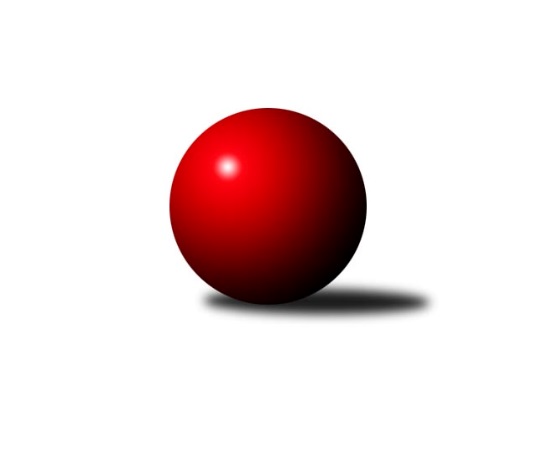 Č.2Ročník 2015/2016	15.5.2024 2.KLM A 2015/2016Statistika 2. kolaTabulka družstev:		družstvo	záp	výh	rem	proh	skore	sety	průměr	body	plné	dorážka	chyby	1.	TJ Dynamo Liberec	2	2	0	0	11.0 : 5.0 	(27.5 : 20.5)	3334	4	2181	1154	15.5	2.	TJ Sokol Duchcov	1	1	0	0	7.0 : 1.0 	(15.5 : 8.5)	3047	2	2070	977	32	3.	KK Hvězda Trnovany	1	1	0	0	5.5 : 2.5 	(14.5 : 9.5)	3297	2	2175	1122	19	4.	KK Lokomotiva Tábor	1	1	0	0	5.0 : 3.0 	(13.5 : 10.5)	3415	2	2220	1195	16	5.	KK SDS Sadská	2	1	0	1	8.5 : 7.5 	(27.0 : 21.0)	3311	2	2199	1112	18	6.	SKK Hořice	2	1	0	1	8.0 : 8.0 	(24.5 : 23.5)	3381	2	2242	1139	16	7.	SKK Rokycany B	2	1	0	1	8.0 : 8.0 	(24.5 : 23.5)	3217	2	2159	1058	27	8.	SKK Bohušovice	2	1	0	1	8.0 : 8.0 	(21.5 : 26.5)	3106	2	2098	1008	41.5	9.	KK Konstruktiva Praha	2	1	0	1	8.0 : 8.0 	(21.0 : 27.0)	3172	2	2171	1002	35	10.	TJ Loko České Velenice	1	0	0	1	3.0 : 5.0 	(11.5 : 12.5)	3370	0	2225	1145	28	11.	Sokol Kolín	2	0	0	2	5.0 : 11.0 	(24.0 : 24.0)	3316	0	2175	1141	23	12.	Vltavan Loučovice	2	0	0	2	3.0 : 13.0 	(15.0 : 33.0)	3064	0	2115	949	49.5Tabulka doma:		družstvo	záp	výh	rem	proh	skore	sety	průměr	body	maximum	minimum	1.	KK SDS Sadská	1	1	0	0	6.0 : 2.0 	(17.5 : 6.5)	3362	2	3362	3362	2.	SKK Rokycany B	1	1	0	0	6.0 : 2.0 	(10.0 : 14.0)	3340	2	3340	3340	3.	SKK Bohušovice	1	1	0	0	6.0 : 2.0 	(9.5 : 14.5)	3098	2	3098	3098	4.	KK Hvězda Trnovany	1	1	0	0	5.5 : 2.5 	(14.5 : 9.5)	3297	2	3297	3297	5.	TJ Dynamo Liberec	1	1	0	0	5.0 : 3.0 	(12.5 : 11.5)	3399	2	3399	3399	6.	KK Konstruktiva Praha	2	1	0	1	8.0 : 8.0 	(21.0 : 27.0)	3172	2	3210	3134	7.	KK Lokomotiva Tábor	0	0	0	0	0.0 : 0.0 	(0.0 : 0.0)	0	0	0	0	8.	TJ Loko České Velenice	0	0	0	0	0.0 : 0.0 	(0.0 : 0.0)	0	0	0	0	9.	TJ Sokol Duchcov	0	0	0	0	0.0 : 0.0 	(0.0 : 0.0)	0	0	0	0	10.	SKK Hořice	1	0	0	1	3.0 : 5.0 	(10.5 : 13.5)	3401	0	3401	3401	11.	Sokol Kolín	1	0	0	1	3.0 : 5.0 	(10.0 : 14.0)	3332	0	3332	3332	12.	Vltavan Loučovice	1	0	0	1	1.0 : 7.0 	(8.5 : 15.5)	2925	0	2925	2925Tabulka venku:		družstvo	záp	výh	rem	proh	skore	sety	průměr	body	maximum	minimum	1.	TJ Sokol Duchcov	1	1	0	0	7.0 : 1.0 	(15.5 : 8.5)	3047	2	3047	3047	2.	TJ Dynamo Liberec	1	1	0	0	6.0 : 2.0 	(15.0 : 9.0)	3269	2	3269	3269	3.	SKK Hořice	1	1	0	0	5.0 : 3.0 	(14.0 : 10.0)	3360	2	3360	3360	4.	KK Lokomotiva Tábor	1	1	0	0	5.0 : 3.0 	(13.5 : 10.5)	3415	2	3415	3415	5.	KK Konstruktiva Praha	0	0	0	0	0.0 : 0.0 	(0.0 : 0.0)	0	0	0	0	6.	KK Hvězda Trnovany	0	0	0	0	0.0 : 0.0 	(0.0 : 0.0)	0	0	0	0	7.	TJ Loko České Velenice	1	0	0	1	3.0 : 5.0 	(11.5 : 12.5)	3370	0	3370	3370	8.	KK SDS Sadská	1	0	0	1	2.5 : 5.5 	(9.5 : 14.5)	3259	0	3259	3259	9.	SKK Rokycany B	1	0	0	1	2.0 : 6.0 	(14.5 : 9.5)	3093	0	3093	3093	10.	Sokol Kolín	1	0	0	1	2.0 : 6.0 	(14.0 : 10.0)	3299	0	3299	3299	11.	SKK Bohušovice	1	0	0	1	2.0 : 6.0 	(12.0 : 12.0)	3113	0	3113	3113	12.	Vltavan Loučovice	1	0	0	1	2.0 : 6.0 	(6.5 : 17.5)	3202	0	3202	3202Tabulka podzimní části:		družstvo	záp	výh	rem	proh	skore	sety	průměr	body	doma	venku	1.	TJ Dynamo Liberec	2	2	0	0	11.0 : 5.0 	(27.5 : 20.5)	3334	4 	1 	0 	0 	1 	0 	0	2.	TJ Sokol Duchcov	1	1	0	0	7.0 : 1.0 	(15.5 : 8.5)	3047	2 	0 	0 	0 	1 	0 	0	3.	KK Hvězda Trnovany	1	1	0	0	5.5 : 2.5 	(14.5 : 9.5)	3297	2 	1 	0 	0 	0 	0 	0	4.	KK Lokomotiva Tábor	1	1	0	0	5.0 : 3.0 	(13.5 : 10.5)	3415	2 	0 	0 	0 	1 	0 	0	5.	KK SDS Sadská	2	1	0	1	8.5 : 7.5 	(27.0 : 21.0)	3311	2 	1 	0 	0 	0 	0 	1	6.	SKK Hořice	2	1	0	1	8.0 : 8.0 	(24.5 : 23.5)	3381	2 	0 	0 	1 	1 	0 	0	7.	SKK Rokycany B	2	1	0	1	8.0 : 8.0 	(24.5 : 23.5)	3217	2 	1 	0 	0 	0 	0 	1	8.	SKK Bohušovice	2	1	0	1	8.0 : 8.0 	(21.5 : 26.5)	3106	2 	1 	0 	0 	0 	0 	1	9.	KK Konstruktiva Praha	2	1	0	1	8.0 : 8.0 	(21.0 : 27.0)	3172	2 	1 	0 	1 	0 	0 	0	10.	TJ Loko České Velenice	1	0	0	1	3.0 : 5.0 	(11.5 : 12.5)	3370	0 	0 	0 	0 	0 	0 	1	11.	Sokol Kolín	2	0	0	2	5.0 : 11.0 	(24.0 : 24.0)	3316	0 	0 	0 	1 	0 	0 	1	12.	Vltavan Loučovice	2	0	0	2	3.0 : 13.0 	(15.0 : 33.0)	3064	0 	0 	0 	1 	0 	0 	1Tabulka jarní části:		družstvo	záp	výh	rem	proh	skore	sety	průměr	body	doma	venku	1.	TJ Loko České Velenice	0	0	0	0	0.0 : 0.0 	(0.0 : 0.0)	0	0 	0 	0 	0 	0 	0 	0 	2.	TJ Dynamo Liberec	0	0	0	0	0.0 : 0.0 	(0.0 : 0.0)	0	0 	0 	0 	0 	0 	0 	0 	3.	Vltavan Loučovice	0	0	0	0	0.0 : 0.0 	(0.0 : 0.0)	0	0 	0 	0 	0 	0 	0 	0 	4.	Sokol Kolín	0	0	0	0	0.0 : 0.0 	(0.0 : 0.0)	0	0 	0 	0 	0 	0 	0 	0 	5.	SKK Rokycany B	0	0	0	0	0.0 : 0.0 	(0.0 : 0.0)	0	0 	0 	0 	0 	0 	0 	0 	6.	SKK Bohušovice	0	0	0	0	0.0 : 0.0 	(0.0 : 0.0)	0	0 	0 	0 	0 	0 	0 	0 	7.	KK SDS Sadská	0	0	0	0	0.0 : 0.0 	(0.0 : 0.0)	0	0 	0 	0 	0 	0 	0 	0 	8.	TJ Sokol Duchcov	0	0	0	0	0.0 : 0.0 	(0.0 : 0.0)	0	0 	0 	0 	0 	0 	0 	0 	9.	SKK Hořice	0	0	0	0	0.0 : 0.0 	(0.0 : 0.0)	0	0 	0 	0 	0 	0 	0 	0 	10.	KK Hvězda Trnovany	0	0	0	0	0.0 : 0.0 	(0.0 : 0.0)	0	0 	0 	0 	0 	0 	0 	0 	11.	KK Lokomotiva Tábor	0	0	0	0	0.0 : 0.0 	(0.0 : 0.0)	0	0 	0 	0 	0 	0 	0 	0 	12.	KK Konstruktiva Praha	0	0	0	0	0.0 : 0.0 	(0.0 : 0.0)	0	0 	0 	0 	0 	0 	0 	0 Zisk bodů pro družstvo:		jméno hráče	družstvo	body	zápasy	v %	dílčí body	sety	v %	1.	Martin Švorba 	Sokol Kolín  	2	/	2	(100%)	7	/	8	(88%)	2.	Jiří Němec 	Sokol Kolín  	2	/	2	(100%)	6.5	/	8	(81%)	3.	Lukáš Jireš 	TJ Dynamo Liberec 	2	/	2	(100%)	6	/	8	(75%)	4.	Pavel Vymazal 	KK Konstruktiva Praha  	2	/	2	(100%)	6	/	8	(75%)	5.	Michal Wohlmuth 	SKK Rokycany B 	2	/	2	(100%)	6	/	8	(75%)	6.	Milan Perníček 	SKK Bohušovice 	2	/	2	(100%)	6	/	8	(75%)	7.	Antonín Svoboda 	KK SDS Sadská 	2	/	2	(100%)	6	/	8	(75%)	8.	Zdeněk Pecina st.	TJ Dynamo Liberec 	2	/	2	(100%)	5.5	/	8	(69%)	9.	Vojtěch Tulka 	SKK Hořice 	2	/	2	(100%)	5.5	/	8	(69%)	10.	Václav Šmída 	SKK Hořice 	2	/	2	(100%)	5	/	8	(63%)	11.	Václav Pešek 	KK SDS Sadská 	1.5	/	2	(75%)	6	/	8	(75%)	12.	Petr Tepličanec 	KK Konstruktiva Praha  	1	/	1	(100%)	4	/	4	(100%)	13.	Jiří Zemánek 	KK Hvězda Trnovany 	1	/	1	(100%)	4	/	4	(100%)	14.	Jiří Semerád 	SKK Bohušovice 	1	/	1	(100%)	4	/	4	(100%)	15.	Vojtěch Pecina 	TJ Dynamo Liberec 	1	/	1	(100%)	4	/	4	(100%)	16.	Zdeněk Ransdorf 	TJ Sokol Duchcov 	1	/	1	(100%)	4	/	4	(100%)	17.	Josef Pecha 	TJ Sokol Duchcov 	1	/	1	(100%)	4	/	4	(100%)	18.	Josef Gondek 	Vltavan Loučovice 	1	/	1	(100%)	4	/	4	(100%)	19.	Petr Bystřický 	KK Lokomotiva Tábor 	1	/	1	(100%)	3.5	/	4	(88%)	20.	Miroslav Šnejdar ml.	KK Hvězda Trnovany 	1	/	1	(100%)	3.5	/	4	(88%)	21.	Ondřej Touš 	TJ Loko České Velenice 	1	/	1	(100%)	3	/	4	(75%)	22.	Michal Koubek 	KK Hvězda Trnovany 	1	/	1	(100%)	3	/	4	(75%)	23.	Ladislav Chmel 	TJ Loko České Velenice 	1	/	1	(100%)	3	/	4	(75%)	24.	František Dobiáš 	TJ Sokol Duchcov 	1	/	1	(100%)	3	/	4	(75%)	25.	David Kášek 	KK Lokomotiva Tábor 	1	/	1	(100%)	3	/	4	(75%)	26.	Jaroslav st. Pleticha st.	KK Konstruktiva Praha  	1	/	1	(100%)	3	/	4	(75%)	27.	Jakub Dařílek 	TJ Sokol Duchcov 	1	/	1	(100%)	2.5	/	4	(63%)	28.	Michael Klaus 	TJ Sokol Duchcov 	1	/	1	(100%)	2	/	4	(50%)	29.	Lukáš Dařílek 	SKK Bohušovice 	1	/	1	(100%)	2	/	4	(50%)	30.	Jaroslav Suchánek 	Vltavan Loučovice 	1	/	1	(100%)	2	/	4	(50%)	31.	Miroslav Kotrč 	TJ Loko České Velenice 	1	/	1	(100%)	2	/	4	(50%)	32.	Karel Smažík 	KK Lokomotiva Tábor 	1	/	1	(100%)	2	/	4	(50%)	33.	Martin st. Fűrst 	SKK Rokycany B 	1	/	1	(100%)	2	/	4	(50%)	34.	Jaromír Šklíba 	SKK Hořice 	1	/	2	(50%)	6	/	8	(75%)	35.	Martin Schejbal 	KK SDS Sadská 	1	/	2	(50%)	5	/	8	(63%)	36.	Petr Fara 	SKK Rokycany B 	1	/	2	(50%)	5	/	8	(63%)	37.	Václav Fűrst 	SKK Rokycany B 	1	/	2	(50%)	4.5	/	8	(56%)	38.	Roman Žežulka 	TJ Dynamo Liberec 	1	/	2	(50%)	4	/	8	(50%)	39.	Václav Kňap 	Sokol Kolín  	1	/	2	(50%)	4	/	8	(50%)	40.	Stanislav Vesecký 	KK Konstruktiva Praha  	1	/	2	(50%)	4	/	8	(50%)	41.	Jaromír Hnát 	SKK Bohušovice 	1	/	2	(50%)	4	/	8	(50%)	42.	Josef Zejda ml.	TJ Dynamo Liberec 	1	/	2	(50%)	4	/	8	(50%)	43.	Václav Schejbal 	KK SDS Sadská 	1	/	2	(50%)	4	/	8	(50%)	44.	Dominik Ruml 	SKK Hořice 	1	/	2	(50%)	4	/	8	(50%)	45.	Roman Filip 	SKK Bohušovice 	1	/	2	(50%)	3.5	/	8	(44%)	46.	Radek Šlouf 	Vltavan Loučovice 	1	/	2	(50%)	3.5	/	8	(44%)	47.	Aleš Košnar 	KK SDS Sadská 	1	/	2	(50%)	3	/	8	(38%)	48.	Martin Maršálek 	SKK Rokycany B 	1	/	2	(50%)	3	/	8	(38%)	49.	Tibor Machala 	KK Konstruktiva Praha  	1	/	2	(50%)	3	/	8	(38%)	50.	Milan Stránský 	KK Hvězda Trnovany 	0.5	/	1	(50%)	2	/	4	(50%)	51.	Jan Holšan 	SKK Rokycany B 	0	/	1	(0%)	2	/	4	(50%)	52.	Ladislav st. Wajsar st.	TJ Dynamo Liberec 	0	/	1	(0%)	2	/	4	(50%)	53.	Borek Jelínek 	KK Lokomotiva Tábor 	0	/	1	(0%)	2	/	4	(50%)	54.	Jaroslav Mihál 	KK Lokomotiva Tábor 	0	/	1	(0%)	2	/	4	(50%)	55.	Radek Kroupa 	SKK Hořice 	0	/	1	(0%)	1.5	/	4	(38%)	56.	Bronislav Černuška 	TJ Loko České Velenice 	0	/	1	(0%)	1.5	/	4	(38%)	57.	Martin Perníček 	SKK Bohušovice 	0	/	1	(0%)	1	/	4	(25%)	58.	Agaton Plaňanský ml.	TJ Dynamo Liberec 	0	/	1	(0%)	1	/	4	(25%)	59.	Zbyněk Dvořák 	TJ Loko České Velenice 	0	/	1	(0%)	1	/	4	(25%)	60.	Ladislav Takáč 	KK Lokomotiva Tábor 	0	/	1	(0%)	1	/	4	(25%)	61.	Lukáš Holosko 	Sokol Kolín  	0	/	1	(0%)	1	/	4	(25%)	62.	Pavel Jedlička 	KK Hvězda Trnovany 	0	/	1	(0%)	1	/	4	(25%)	63.	Zdeněk ml. Dvořák 	TJ Loko České Velenice 	0	/	1	(0%)	1	/	4	(25%)	64.	Roman Voráček 	KK Hvězda Trnovany 	0	/	1	(0%)	1	/	4	(25%)	65.	Tomáš Svoboda 	SKK Bohušovice 	0	/	1	(0%)	1	/	4	(25%)	66.	Ivan Vondráček 	SKK Hořice 	0	/	1	(0%)	0.5	/	4	(13%)	67.	Vladimír Chrpa 	SKK Bohušovice 	0	/	1	(0%)	0	/	4	(0%)	68.	Robert Petera 	Sokol Kolín  	0	/	1	(0%)	0	/	4	(0%)	69.	Martin Jirkal 	Vltavan Loučovice 	0	/	1	(0%)	0	/	4	(0%)	70.	Tomáš Bek 	KK SDS Sadská 	0	/	2	(0%)	3	/	8	(38%)	71.	Jaroslav Šatník 	Sokol Kolín  	0	/	2	(0%)	3	/	8	(38%)	72.	Jindřich Lauer 	Sokol Kolín  	0	/	2	(0%)	2.5	/	8	(31%)	73.	Libor Dušek 	Vltavan Loučovice 	0	/	2	(0%)	2.5	/	8	(31%)	74.	Martin Prokůpek 	SKK Rokycany B 	0	/	2	(0%)	2	/	8	(25%)	75.	Martin Hažva 	SKK Hořice 	0	/	2	(0%)	2	/	8	(25%)	76.	Jan Smolena 	Vltavan Loučovice 	0	/	2	(0%)	2	/	8	(25%)	77.	Jan Barchánek 	KK Konstruktiva Praha  	0	/	2	(0%)	1	/	8	(13%)	78.	Robert Weis 	Vltavan Loučovice 	0	/	2	(0%)	1	/	8	(13%)	79.	Pavel Kohlíček 	KK Konstruktiva Praha  	0	/	2	(0%)	0	/	8	(0%)Průměry na kuželnách:		kuželna	průměr	plné	dorážka	chyby	výkon na hráče	1.	SKK Hořice, 1-4	3408	2231	1176	16.0	(568.0)	2.	Sport Park Liberec, 1-4	3384	2217	1167	19.5	(564.1)	3.	Tábor, 1-4	3374	2265	1109	13.5	(562.3)	4.	Duchcov, 1-4	3356	2211	1144	16.0	(559.3)	5.	Poděbrady, 1-4	3346	2201	1145	18.0	(557.7)	6.	SKK Rokycany, 1-4	3319	2199	1120	26.0	(553.3)	7.	Přelouč, 1-4	3282	2201	1081	30.0	(547.0)	8.	TJ Lokomotiva Ústí nad Labem, 1-4	3278	2175	1102	18.5	(546.3)	9.	KK Konstruktiva Praha, 1-6	3181	2167	1014	36.3	(530.3)	10.	Bohušovice, 1-4	3095	2064	1031	28.0	(515.9)	11.	Český Krumlov, 1-4	2986	2059	926	44.5	(497.7)Nejlepší výkony na kuželnách:SKK Hořice, 1-4KK Lokomotiva Tábor	3415	2. kolo	Petr Bystřický 	KK Lokomotiva Tábor	607	2. koloSKK Hořice	3401	2. kolo	Dominik Ruml 	SKK Hořice	604	2. kolo		. kolo	Karel Smažík 	KK Lokomotiva Tábor	579	2. kolo		. kolo	Jaroslav Mihál 	KK Lokomotiva Tábor	574	2. kolo		. kolo	Vojtěch Tulka 	SKK Hořice	572	2. kolo		. kolo	David Kášek 	KK Lokomotiva Tábor	570	2. kolo		. kolo	Ivan Vondráček 	SKK Hořice	562	2. kolo		. kolo	Martin Hažva 	SKK Hořice	558	2. kolo		. kolo	Václav Šmída 	SKK Hořice	554	2. kolo		. kolo	Jaromír Šklíba 	SKK Hořice	551	2. koloSport Park Liberec, 1-4TJ Dynamo Liberec	3399	2. kolo	Zdeněk Pecina st.	TJ Dynamo Liberec	599	2. koloTJ Loko České Velenice	3370	2. kolo	Ladislav Chmel 	TJ Loko České Velenice	588	2. kolo		. kolo	Lukáš Jireš 	TJ Dynamo Liberec	586	2. kolo		. kolo	Ondřej Touš 	TJ Loko České Velenice	570	2. kolo		. kolo	Bronislav Černuška 	TJ Loko České Velenice	567	2. kolo		. kolo	Roman Žežulka 	TJ Dynamo Liberec	565	2. kolo		. kolo	Josef Zejda ml.	TJ Dynamo Liberec	561	2. kolo		. kolo	Zdeněk ml. Dvořák 	TJ Loko České Velenice	559	2. kolo		. kolo	Miroslav Kotrč 	TJ Loko České Velenice	548	2. kolo		. kolo	Ladislav st. Wajsar st.	TJ Dynamo Liberec	546	2. koloTábor, 1-4KK Lokomotiva Tábor	3404	1. kolo	Borek Jelínek 	KK Lokomotiva Tábor	593	1. koloKK Hvězda Trnovany	3344	1. kolo	Ladislav Takáč 	KK Lokomotiva Tábor	583	1. kolo		. kolo	Miroslav Šnejdar ml.	KK Hvězda Trnovany	582	1. kolo		. kolo	Jaroslav Mihál 	KK Lokomotiva Tábor	570	1. kolo		. kolo	Jiří Zemánek 	KK Hvězda Trnovany	564	1. kolo		. kolo	David Kášek 	KK Lokomotiva Tábor	564	1. kolo		. kolo	Michal Koubek 	KK Hvězda Trnovany	562	1. kolo		. kolo	Zdeněk Kandl 	KK Hvězda Trnovany	560	1. kolo		. kolo	Karel Smažík 	KK Lokomotiva Tábor	549	1. kolo		. kolo	Pavel Jedlička 	KK Hvězda Trnovany	547	1. koloDuchcov, 1-4TJ Loko České Velenice	3379	1. kolo	Jakub Dařílek 	TJ Sokol Duchcov	594	1. koloTJ Sokol Duchcov	3333	1. kolo	Zbyněk Dvořák 	TJ Loko České Velenice	593	1. kolo		. kolo	Bronislav Černuška 	TJ Loko České Velenice	576	1. kolo		. kolo	Ladislav Chmel 	TJ Loko České Velenice	570	1. kolo		. kolo	Zdeněk ml. Dvořák 	TJ Loko České Velenice	569	1. kolo		. kolo	Zdeněk Ransdorf 	TJ Sokol Duchcov	565	1. kolo		. kolo	Josef Pecha 	TJ Sokol Duchcov	553	1. kolo		. kolo	František Dobiáš 	TJ Sokol Duchcov	552	1. kolo		. kolo	Ondřej Touš 	TJ Loko České Velenice	551	1. kolo		. kolo	Michael Klaus 	TJ Sokol Duchcov	541	1. koloPoděbrady, 1-4SKK Hořice	3360	1. kolo	Martin Švorba 	Sokol Kolín 	591	1. koloSokol Kolín 	3332	1. kolo	Václav Šmída 	SKK Hořice	581	1. kolo		. kolo	Václav Kňap 	Sokol Kolín 	571	1. kolo		. kolo	Martin Hažva 	SKK Hořice	568	1. kolo		. kolo	Jiří Němec 	Sokol Kolín 	562	1. kolo		. kolo	Dominik Ruml 	SKK Hořice	557	1. kolo		. kolo	Radek Kroupa 	SKK Hořice	555	1. kolo		. kolo	Jaromír Šklíba 	SKK Hořice	553	1. kolo		. kolo	Jaroslav Šatník 	Sokol Kolín 	551	1. kolo		. kolo	Vojtěch Tulka 	SKK Hořice	546	1. koloSKK Rokycany, 1-4SKK Rokycany B	3340	2. kolo	Martin Švorba 	Sokol Kolín 	601	2. koloSokol Kolín 	3299	2. kolo	Václav Fűrst 	SKK Rokycany B	591	2. kolo		. kolo	Petr Fara 	SKK Rokycany B	584	2. kolo		. kolo	Jiří Němec 	Sokol Kolín 	579	2. kolo		. kolo	Martin st. Fűrst 	SKK Rokycany B	547	2. kolo		. kolo	Michal Wohlmuth 	SKK Rokycany B	546	2. kolo		. kolo	Martin Prokůpek 	SKK Rokycany B	546	2. kolo		. kolo	Václav Kňap 	Sokol Kolín 	534	2. kolo		. kolo	Lukáš Holosko 	Sokol Kolín 	531	2. kolo		. kolo	Jaroslav Šatník 	Sokol Kolín 	527	2. koloPřelouč, 1-4KK SDS Sadská	3362	1. kolo	Aleš Košnar 	KK SDS Sadská	584	1. koloVltavan Loučovice	3202	1. kolo	Antonín Svoboda 	KK SDS Sadská	579	1. kolo		. kolo	Jaroslav Suchánek 	Vltavan Loučovice	565	1. kolo		. kolo	Tomáš Bek 	KK SDS Sadská	562	1. kolo		. kolo	Václav Schejbal 	KK SDS Sadská	561	1. kolo		. kolo	Radek Šlouf 	Vltavan Loučovice	558	1. kolo		. kolo	Martin Schejbal 	KK SDS Sadská	551	1. kolo		. kolo	Libor Dušek 	Vltavan Loučovice	540	1. kolo		. kolo	Robert Weis 	Vltavan Loučovice	531	1. kolo		. kolo	Jan Smolena 	Vltavan Loučovice	529	1. koloTJ Lokomotiva Ústí nad Labem, 1-4KK Hvězda Trnovany	3297	2. kolo	Antonín Svoboda 	KK SDS Sadská	588	2. koloKK SDS Sadská	3259	2. kolo	Jiří Zemánek 	KK Hvězda Trnovany	571	2. kolo		. kolo	Miroslav Šnejdar ml.	KK Hvězda Trnovany	568	2. kolo		. kolo	Michal Koubek 	KK Hvězda Trnovany	565	2. kolo		. kolo	Tomáš Bek 	KK SDS Sadská	553	2. kolo		. kolo	Václav Schejbal 	KK SDS Sadská	536	2. kolo		. kolo	Aleš Košnar 	KK SDS Sadská	534	2. kolo		. kolo	Václav Pešek 	KK SDS Sadská	533	2. kolo		. kolo	Milan Stránský 	KK Hvězda Trnovany	533	2. kolo		. kolo	Pavel Jedlička 	KK Hvězda Trnovany	531	2. koloKK Konstruktiva Praha, 1-6TJ Dynamo Liberec	3269	1. kolo	Pavel Vymazal 	KK Konstruktiva Praha 	577	2. koloKK Konstruktiva Praha 	3210	2. kolo	Vojtěch Pecina 	TJ Dynamo Liberec	570	1. koloKK Konstruktiva Praha 	3134	1. kolo	Jiří Semerád 	SKK Bohušovice	564	2. koloSKK Bohušovice	3113	2. kolo	Petr Tepličanec 	KK Konstruktiva Praha 	564	2. kolo		. kolo	Pavel Vymazal 	KK Konstruktiva Praha 	557	1. kolo		. kolo	Josef Zejda ml.	TJ Dynamo Liberec	554	1. kolo		. kolo	Lukáš Jireš 	TJ Dynamo Liberec	551	1. kolo		. kolo	Milan Perníček 	SKK Bohušovice	551	2. kolo		. kolo	Zdeněk Pecina st.	TJ Dynamo Liberec	550	1. kolo		. kolo	Roman Žežulka 	TJ Dynamo Liberec	544	1. koloBohušovice, 1-4SKK Bohušovice	3098	1. kolo	Milan Perníček 	SKK Bohušovice	572	1. koloSKK Rokycany B	3093	1. kolo	Michal Wohlmuth 	SKK Rokycany B	543	1. kolo		. kolo	Petr Fara 	SKK Rokycany B	533	1. kolo		. kolo	Martin Maršálek 	SKK Rokycany B	525	1. kolo		. kolo	Martin Perníček 	SKK Bohušovice	512	1. kolo		. kolo	Václav Fűrst 	SKK Rokycany B	510	1. kolo		. kolo	Roman Filip 	SKK Bohušovice	508	1. kolo		. kolo	Jaromír Hnát 	SKK Bohušovice	505	1. kolo		. kolo	Lukáš Dařílek 	SKK Bohušovice	504	1. kolo		. kolo	Martin Prokůpek 	SKK Rokycany B	498	1. koloČeský Krumlov, 1-4TJ Sokol Duchcov	3047	2. kolo	Jakub Dařílek 	TJ Sokol Duchcov	545	2. koloVltavan Loučovice	2925	2. kolo	Zdeněk Ransdorf 	TJ Sokol Duchcov	544	2. kolo		. kolo	Radek Šlouf 	Vltavan Loučovice	537	2. kolo		. kolo	Josef Gondek 	Vltavan Loučovice	526	2. kolo		. kolo	Josef Pecha 	TJ Sokol Duchcov	523	2. kolo		. kolo	Michael Klaus 	TJ Sokol Duchcov	507	2. kolo		. kolo	Libor Dušek 	Vltavan Loučovice	494	2. kolo		. kolo	František Dobiáš 	TJ Sokol Duchcov	474	2. kolo		. kolo	Jan Smolena 	Vltavan Loučovice	467	2. kolo		. kolo	Jiří Semelka 	TJ Sokol Duchcov	454	2. koloČetnost výsledků:	8.0 : 0.0	1x	6.0 : 2.0	4x	5.5 : 2.5	1x	5.0 : 3.0	1x	3.0 : 5.0	2x	2.0 : 6.0	2x	1.0 : 7.0	1x